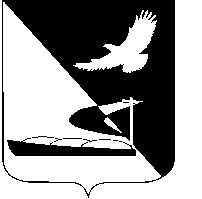 АДМИНИСТРАЦИЯ МУНИЦИПАЛЬНОГО ОБРАЗОВАНИЯ«АХТУБИНСКИЙ РАЙОН»ПОСТАНОВЛЕНИЕ10.07.2015      					         № 871Об утверждении Положения «О конкурсе проектов «Бюджет для граждан»  В целях обеспечения открытости и прозрачности бюджета, включая мероприятия по обеспечению полного и доступного информирования граждан об управлении общественными финансами, администрация МО «Ахтубинский район» ПОСТАНОВЛЯЕТ:1.    Утвердить:1.1.  Положение о конкурсе проектов «Бюджет для граждан» (прилагается).1.2. Состав конкурсной комиссии администрации муниципального образования «Ахтубинский район» (прилагается).1.3. Форму заявки на участие в конкурсе (прилагается).	2. Отделу информатизации и компьютерного обслуживания администрации МО «Ахтубинский район» (Короткий В.В.) обеспечить размещение настоящего постановления в сети Интернет на официальном сайте администрации МО «Ахтубинский район» в разделе «Финансы» подразделе «Открытый бюджет» подразделе «Бюджет для граждан».3. Отделу контроля и обработки информации администрации МО «Ахтубинский район» (Свиридова Л.В.) представить информацию в газету «Ахтубинская правда» о размещении настоящего постановления в сети Интернет на официальном сайте администрации МО «Ахтубинский район» в разделе «Финансы» подразделе «Открытый бюджет» подразделе «Бюджет для граждан».4. Постановление вступает в силу со дня его официального опубликования.Глава муниципального образования                                                В.А. ВедищевУтверждено постановлением администрации МО «Ахтубинский район» от 10.07.2015 № 871Положение о конкурсе проектов «Бюджет для граждан»                            1. Общие положения1.1.	Настоящее Положение о конкурсе проектов «Бюджет для граждан» (далее - Положение) определяет порядок и условия проведения конкурса проектов «Бюджет для граждан» (далее - Конкурс).1.2.	 Организатором Конкурса является администрация муниципального образования «Ахтубинский район» (далее - администрация).1.3.	 Предметом Конкурса является разработка проекта о бюджете муниципального образования «Ахтубинский район» в понятной и доступной форме, соответствующего установленным критериям оценки заявок на участие в Конкурсе (далее - конкурсный проект).                          2.	Цели и задачи Конкурса2.1.	 Конкурс проводится в целях:-	 повышения доступности для граждан бюджетной информации через комплекс образовательных, информационных и практических мероприятий;-	 повышения информированности граждан по основным направлениям бюджетной и налоговой политики региона и повышения финансовой грамотности населения.2.2.	 Задачи Конкурса:-	 систематизация отличительных признаков бюджета для граждан;-	 привлечение внимания средств массовой информации и блогосферы к проблематике финансово-бюджетной системы;-	 расширение участия граждан в процессе принятия решений в сфере местного бюджета;-	 повышение уровня финансово-правовых знаний и общей гражданской активности населения в сфере формирования и расходования публичных финансов                         3.	Участники Конкурса3.1.	Конкурс является открытым.3.2.	Участниками Конкурса могут выступать физические лица, юридические лица, органы местного самоуправления муниципальных образований Ахтубинского района (далее - претенденты).
           4.	Условия и порядок проведения Конкурса4.1.	 Ежегодно, не позднее 20 августа, администрация публикует объявление о Конкурсе на официальном сайте администрации в информационно-телекоммуникационной сети «Интернет» http://ahtuba.astrobl.ru/Объявление о проведении конкурса содержит следующие сведения:-	 дата и время начала и окончания приема заявок;-	 требования к заявке, критерии отбора заявок;-	 адрес приема заявок (с указанием номера контактного телефона и других необходимых сведений) (прилагается).4.2.	 Для участия в Конкурсе претенденты подают в администрацию заявку на участие в Конкурсе по форме, согласно приложению к настоящему Положению по адресу: 416500, г. Ахтубинск, ул. Волгоградская 141, в администрацию и на электронную почту: fu_ahtubinsk@mail.ru с пометкой «Заявка на участие в конкурсе».4.3.	 К заявке на участие прилагается конкурсный проект с приложением презентаций, статей, буклетов, ссылок на Интернет-ресурсы.4.4.	 Один конкурсный проект может участвовать в нескольких номинациях. В этом случае претендент предоставляет только одну заявку с указанием в ней соответствующих номинаций.4.5.	 Если конкурсный проект разработан группой авторов, в заявке на участие в Конкурсе указываются сведения обо всех авторах, их контактная информация. Заявка юридического лица подписывается руководителем организации и заверяется печатью.4.6.	 К участию в Конкурсе допускаются заявки, которые соответствуют следующим условиям:-	 представление заявки в срок;-	 представление одним претендентом не более одной заявки;-	 указание в заявке направления и номинации конкурсного проекта.5.	Номинации КонкурсаКонкурс проводится по следующим номинациям:      	-     бюджет муниципального образования «Ахтубинский район» для граждан:-	 бюджет для отдельных социальных групп граждан (для работников бюджетной сферы; для студентов; для многодетных семей);-	разработка мобильного приложения о бюджете муниципального образования «Ахтубинский район» для граждан;-	предложения по оптимизации бюджетных расходов бюджета муниципального образования «Ахтубинский район».                  6.	Конкурсная комиссия по подведению итогов Конкурса проектов  «Бюджет для граждан»6.1.	 Для подведения итогов конкурса администрация создает конкурсную комиссию (далее - комиссия), которая формируется в составе председателя, заместителя председателя, секретаря и членов комиссии.6.2.	 Комиссию возглавляет заместитель главы администрации муниципального образования «Ахтубинский район». В отсутствие председателя комиссии его обязанности исполняет заместитель председателя комиссии.6.3.	 Председатель комиссии:-	 осуществляет общее руководство деятельностью комиссии;-	 распределяет обязанности между членами комиссии;-	 организует и проводит заседания комиссии;-	 подписывает протоколы заседаний комиссии;-	 контролирует в пределах своей компетенции исполнение решений, принятых комиссией;-	 осуществляет иные полномочия.6.4.	 Секретарь комиссии:-	 ведет делопроизводство комиссии;-	 ведет протокол заседания комиссии;-	 оформляет решения комиссии;-	 подписывает протоколы заседания комиссии;-	 осуществляет иные функции в соответствии с настоящим Положением и поручениями председателя комиссии.6.5.	 Члены комиссии:-	 участвуют в заседаниях комиссии, подготовке проектов ее решений, в голосовании при принятии решений комиссии;-	 вносят предложения по вопросам, относящимся к компетенции комиссии;-	 подписывают протоколы заседания комиссии;-	 выполняют поручения председателя комиссии;-	 не вправе распространять персональные данные о претендентах.6.6.	 Заседание комиссии является правомочным, если на нем присутствует более половины ее членов.7.	Критерии оценки, порядок рассмотрения и утверждениярезультатов Конкурса7.1.	 Предварительный отбор конкурсных проектов претендентов по критериям, указанным в пункте 4.6. проводит Конкурсная комиссия.7.2.	 Оценка заявок для определения победителей Конкурса осуществляется по следующим критериям:-	 практическая значимость;-	 конкретность поставленных целей, задач и ожидаемых результатов;-	 качество оформления;-	 завершенность;-	 оригинальность.7.3.	 Представленные конкурсные проекты претендентов оцениваются комиссией в соответствии с критериями, указанными в подпункте 7.2. настоящего Положения.7.4.	 Каждый критерий оценивается членом комиссии по 10-балльной шкале. Результатом оценки является итоговая сумма баллов по критериям, выставленным каждым членом комиссии. Далее проекты ранжируются в соответствии с набранным количеством баллов по убыванию. При равном количестве баллов вопрос решается простым большинством голосов на заседании Конкурсной комиссии.7.5.	 По итогам Конкурса победители определяются отдельно в каждой номинации исходя из сводной оценки заявок участников Конкурса.7.6.	 Решение комиссии оформляется протоколом.7.7.	 Итоги Конкурса подводятся в течение 30 дней после окончания срока приема конкурсных проектов. Результаты конкурса публикуются на сайте администрации http://ahtuba.astrobl.ru/ не позднее 20 декабря ежегодно.7.8. По итогам Конкурса победители будут награждены грамотами, лучшие  работы будут размещены на сайте администрации. Верно:Утвержден постановлением администрации МО «Ахтубинский район» от 10.07.2015 № 871Верно:УТВЕРЖДЕНАпостановлением  администрацииМО «Ахтубинский район»от 10.07.2015 № 871Заявка на участие в конкурсе проектов «Бюджет для граждан»____________________________________________________________________________________________________________________________________(Фамилия, имя, отчество претендента /полное и сокращенное наименование юридического лица/ полное наименование органа государственной власти/ органа местного самоуправления)просит принять настоящую заявку на участие в конкурсе проектов «Бюджет для граждан» (поставить галочку):-  бюджет муниципального образования «Ахтубинский район» для граждан:- бюджет для отдельных социальных групп граждан (для работников бюджетной сферы; для студентов; для многодетных семей);- разработка мобильного приложения о бюджете для граждан;- предложения по оптимизации бюджетных расходов бюджета муниципального образования «Ахтубинский район».Настоящим сообщаем:1. Фамилия, имя, отчество претендента/полное и сокращенное наименование юридического лица/ полное наименование органа государственной власти/ органа местного самоуправления____________________________________________________________________________________________________________________________________2. Контактные данные (почтовый адрес, телефон, факс, е-тmail, интернет-сайт)____________________________________________________________________________________________________________________________________«__» __________ 20__г. 	                                        Подпись_____________М.П.Верно:Состав конкурсной комиссии по проведению конкурса проектов «Бюджет для граждан»Состав конкурсной комиссии по проведению конкурса проектов «Бюджет для граждан»Состав конкурсной комиссии по проведению конкурса проектов «Бюджет для граждан»КОЖУХИНА Наталья Геннадьевна-председатель Конкурсной комиссии - заместитель главы администрации  по финансовым и экономическим вопросам, начальник финансового управления администрации муниципального образования «Ахтубинский район»ГУСЕВАСветланаНиколаевна-начальник отдела № 9 УФК по Астраханской областиПРИВАЛОВА Юлия Игоревна-заместитель главы администрации  муниципального образования «Ахтубинский район» по социальной политике и профилактике правонарушений МИНЬКООксанаАлександровна-заместитель начальника финансового управления  администрации муниципального образования «Ахтубинский район»ГУЖВИНААлла Ефимовна-начальник управления экономического развития  администрации муниципального образования «Ахтубинский район»ХАМЗИНАКомысханамСултаньяровна-заведующая сектором прогнозирования доходов  финансового управления  администрации муниципального образования «Ахтубинский район»РЯЗАНОВАЕленаПетровна-секретарь комиссии – главный специалист  финансового управления  администрации муниципального образования «Ахтубинский район»